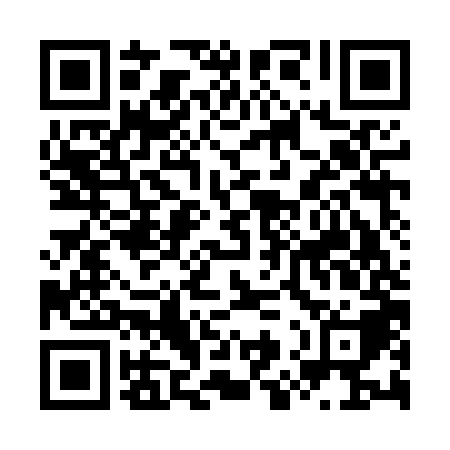 Ramadan times for Bogomil, BulgariaMon 11 Mar 2024 - Wed 10 Apr 2024High Latitude Method: Angle Based RulePrayer Calculation Method: Muslim World LeagueAsar Calculation Method: HanafiPrayer times provided by https://www.salahtimes.comDateDayFajrSuhurSunriseDhuhrAsrIftarMaghribIsha11Mon5:015:016:3412:264:326:186:187:4612Tue5:005:006:3212:264:326:196:197:4713Wed4:584:586:3112:254:336:216:217:4814Thu4:564:566:2912:254:346:226:227:4915Fri4:544:546:2712:254:356:236:237:5116Sat4:524:526:2612:244:366:246:247:5217Sun4:514:516:2412:244:376:256:257:5318Mon4:494:496:2212:244:386:266:267:5419Tue4:474:476:2112:244:396:276:277:5520Wed4:454:456:1912:234:406:286:287:5721Thu4:434:436:1712:234:406:306:307:5822Fri4:414:416:1512:234:416:316:317:5923Sat4:394:396:1412:224:426:326:328:0024Sun4:384:386:1212:224:436:336:338:0225Mon4:364:366:1012:224:446:346:348:0326Tue4:344:346:0812:214:456:356:358:0427Wed4:324:326:0712:214:456:366:368:0628Thu4:304:306:0512:214:466:376:378:0729Fri4:284:286:0312:214:476:396:398:0830Sat4:264:266:0212:204:486:406:408:1031Sun5:245:247:001:205:497:417:419:111Mon5:225:226:581:205:497:427:429:122Tue5:205:206:571:195:507:437:439:143Wed5:185:186:551:195:517:447:449:154Thu5:165:166:531:195:527:457:459:165Fri5:145:146:511:195:527:467:469:186Sat5:125:126:501:185:537:477:479:197Sun5:105:106:481:185:547:497:499:218Mon5:085:086:461:185:547:507:509:229Tue5:065:066:451:175:557:517:519:2310Wed5:045:046:431:175:567:527:529:25